22 сентября 2016 года начали сдавать нормативы ВФСК ГТО учащиеся, относящиеся к 5 возрастной ступени.На  базе  «Центра тестирования ГТО Калининского района» ребята сдали нормативы : бег 60 метров, метание гранаты, наклон вперед из положения стоя, бег 2000 метров. Удачи всем сдающим нормы ГТО!!!!!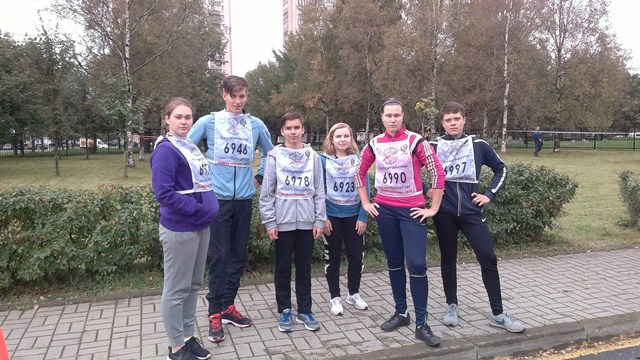 